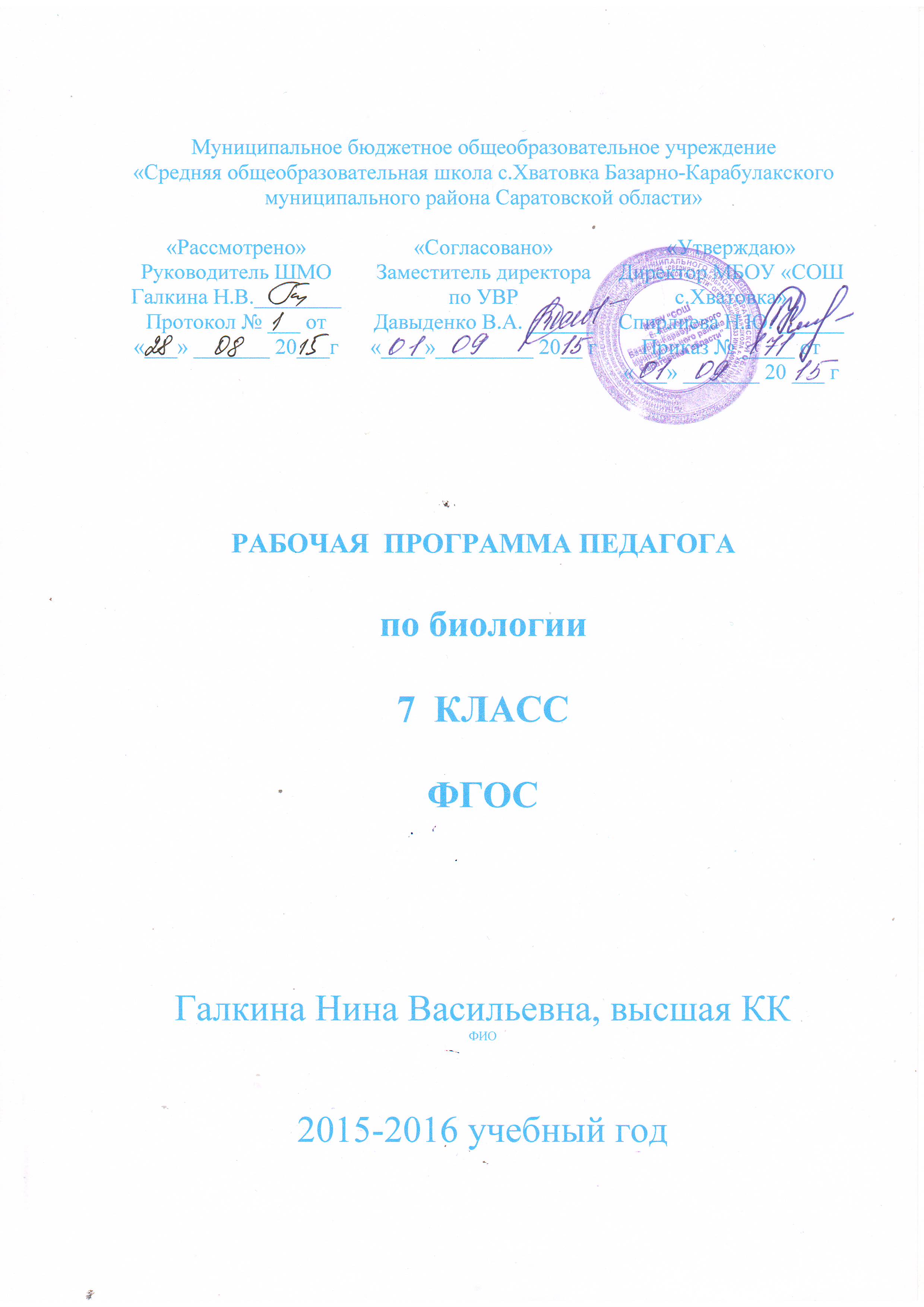 Рабочая программа по биологии7 класс(1 час в неделю, 35 часов за год)1. Пояснительная записка     Рабочая программа по биологии составлена на основе 	   Федерального государственного  образовательного стандарт основного общего образования (Приказ Министерства образования и науки РФ от 17.12.2010г №1897), и  на основе примерной программы по биологии для основной школы и авторской программы И.Н. Пономаревой и др. «Животные».     Рабочая программа предназначена для изучения биологии в 7 классе средней общеобразовательной школы по учебнику: В.М. Константинов,В.Г. Бабенко, В.С. Кучменко. Биология. Издательский центр «Вентана-Граф», 2014. Входит в федеральный перечень учебников, рекомендованных Министерством образования и науки Российской Федерации к использованию в образовательном процессе в общеобразовательных учреждениях, на 2015/2016 учебный год, утвержденный приказом Министерства образования и науки Российской Федерации от 24 декабря2010 г. № 2080. Учебник имеет гриф «Рекомендовано Министерствомобразования и науки Российской Федерации».     В соответствии с федеральным базисным учебным планом в рамках основного общего образования и в соответствии с учебным планом нашей школы данная программа рассчитана на преподавание курса биологии в 7 классе в объеме 1 часа в неделю, всего 35 часов.     Изучение зоологии проводится в течение одного учебного года.Курс зоологии имеет комплексный характер, включая основы различных зоологических наук: морфологии, анатомии, гистологии, эмбриологии, физиологии, систематики, экологии, зоогеографии, палеозоологии, содержание которых дидактически переработано и адаптировано к возрасту и жизненному опыту учащихся. Он является продолжением курса ботаники и  частью специального цикла биологических дисциплин о животном мире.     В процессе изучения зоологии учащиеся знакомятся с многообразием животного мира и его системой, отражающей родственные отношения между организмами и историю развития животного мира. Чтобы обеспечить понимание учащимися родственных отношений между организмами, систему животного мира, отражающую длительную эволюцию животных, изучение ведется от простейших к млекопитающим.                           Количество контрольных работ за год – 3                           Количество лабораторных работ за год – 10Рабочая программа включает разделы: пояснительную записку, нормативные документы, обеспечивающие реализацию программы; цели изучения курса; годовой календарный график текущего контроля; структуру курса; перечень лабораторных работ; перечень проверочных работ по модулям; календарно-тематическое планирование; требования к уровню подготовки учащихся 7 класса; информационно – методическое обеспечение.Измерители: контрольные работы составлены с использованием пособия«Контрольно-измерительные материалы. Биология. 7 класс», М.: Вако, 20102. Нормативные документы, обеспечивающие реализацию программыЗакон РФ от 10 июля 1992 года №3266-1 (ред. от 02.02.2011) "Об образовании".Типовое положение об общеобразовательном учреждении (ред. От 10.03.2009), утвержденное постановлением Правительства РФ от 19 марта 2001 года №196.Санитарно-эпидемиологические правила и нормативы СанПиН2.4.2.2821-10 «Санитарно-эпидемиологические требования к условиями организации обучения в общеобразовательных учреждениях» ,зарегистрированные в Минюсте России 03 марта 2011 года, регистрационный номер 19993.«Требования к структуре основной образовательной программы основного общего образования» ФГОС основного общего образования, раздел III, пункт 18.2.2. Приказа МОиН от 17.12.2012 №1897Федеральный государственный образовательный стандарт основного общего образования (Приказ Министерства образования и науки РФ от 17.12.2010г №1897)Федеральный государственный образовательный стандарт среднего (полного) общего образования (Приказ Министерства образования и науки от 17.05.2012г № 413) Федеральный базисный учебный план для общеобразовательных учреждений РФ (Приказ МО РФ ОТ 09.03.2004 № 1312).Федеральный перечень учебников, рекомендованных Министерством образования и науки Российской Федерации к использованию в образовательном процессе в общеобразовательных учреждениях, на2014/2015 учебный год Примерные программы по биологии, разработанные в соответствии с государственными образовательными стандартами 2004 г. И.Н. Пономарева, Т.С. Сухова. Природоведение. Биология. Экология:5-11 классы: программы. – М.: Вентана-граф, 2010.     Специфика курса Биологии в 7 классе заключается в особой организации учебной деятельности школьников – насыщение уроков видеоматериалами, большое количество лабораторных и практических работ.      Практическая полезность курса  обусловлена тем, что мы постоянно в нашей повседневной жизни  сталкиваемся с различными представителями животного мира, и правильное поведение, оценка ситуаций и понимания процессов их жизнедеятельности, поможет учащимся  правильно действовать как в экстремальных ситуациях (укус змеи), так и в повседневной жизни (выбор домашнего животного).     Новизна данной программы обусловлена несколькими компонентами:увеличение времени прохождения некоторых тем – например - класс млекопитающие – с тем, чтобы сформировать правильное позиционирование различных отрядов зверей, раскрыть особенности их строения и жизнедеятельности;акцентирование внимания на опасных животных – возбудителей или переносчиков заболеваний человека – простейших, червей, насекомых, на правилах и приемах оказания первой помощи при укусе ядовитых змей и насекомых;нарушение изложения последовательности учебного материала по некоторым темам, которое дает более логическое изложение материала;активное использование исследовательской и проектной деятельности учащихся.    При работе по данной программе предполагается использовать  следующие современные педагогические технологии:организация самостоятельной работы;проектную деятельность;учебно-исследовательскую деятельность;творческую деятельность;технология развития критического мышления;информационную;проблемно-диалоговую;организацию группового взаимодействия;      рефлексивное обучение;     самообразовательную деятельность;оценку достижений.Рабочая программа предусматривает формирование у учащихся общеучебных умений и навыков, универсальных способов деятельности и ключевых компетенций. В этом направлении приоритетными для учебного предмета «Биология» на ступени основного общего образования являются: распознавание объектов, сравнение, классификация, анализ, оценка.    Ожидаемый результат изучения курса – знания, умения, опыт, необходимые для построения индивидуальной образовательной траектории в школе и успешной профессиональной карьеры по ее окончании.7. Требования к уровню подготовки учащихся 7 классаВ результате изучения биологии ученик должензнать/понимать- признаки биологических объектов: живых организмов; клеток иорганизмов растений, животных, грибов и бактерий; популяций; экосистем иагроэкосистем; растений, животных и грибов своего региона;- объяснять: роль биологии в формировании современнойестественнонаучной картины мира, в практической деятельности людей исамого ученика; родство, общность происхождения и эволюцию растений иживотных (на примере сопоставления отдельных групп); роль различныхорганизмов в жизни человека и собственной деятельности; взаимосвязиорганизмов и окружающей среды; биологического разнообразия всохранении биосферы; необходимость защиты окружающей среды;- изучать биологические объекты и процессы: ставить биологическиеэксперименты, описывать и объяснять результаты опытов; наблюдать заростом и развитием растений и животных, поведением животных, сезоннымиизменениями в природе; рассматривать на готовых микропрепаратах иописывать биологические объекты;- распознавать и описывать: на таблицах основные части и органоидыклетки; на живых объектах и таблицах органы цветкового растения, органы исистемы органов животных, растения разных отделов, животных отдельныхтипов и классов; наиболее распространенные растения и животных своейместности, культурные растения и домашних животных, съедобные иядовитые грибы, опасные для человека растения и животные;- сравнивать биологические объекты (клетки, ткани, органы исистемы органов, организмы, представителей отдельных систематическихгрупп) и делать выводы на основе сравнения;- определять принадлежность биологических объектов к определеннойсистематической группе (классификация);- анализировать и оценивать воздействие факторов окружающейсреды, факторов риска на здоровье, последствий деятельности человека вэкосистемах, влияние собственных поступков на живые организмы иэкосистемы;- проводить самостоятельный поиск биологической информации:находить в тексте учебника отличительные признаки основныхсистематических групп; в биологических словарях и справочниках значениябиологических терминов; в различных источниках необходимуюинформацию о живых организмах (в том числе с использованиеминформационных технологий);использовать приобретенные знания и умения в практическойдеятельности и повседневной жизни для:соблюдения мер профилактики заболеваний, вызываемых растениями,животными, бактериями, грибами и вирусами;оказания первой помощи при отравлении ядовитыми грибами,растениями, укусах животных;рациональной организации труда и отдыха, соблюдения правилповедения в окружающей среде;выращивания и размножения культурных растений и домашнихживотных, ухода за ними;10. Информационно – методическое обеспечениеОсновная литература:1. И.Н. Пономарева, Т.С. Сухова. Природоведение. Биология. Экология:5-11 классы: программы. – М.: Вентана-Граф, 2010.2. В.М. Константинов, В.Г. Бабенко, В.С. Кучменко. Биология. 7 класс.Учебник для учащихся общеобразовательных учреждений / Подредакцией проф В.М. Константинова. – М.: Вентана-Граф, 2014г3. Кучменко В.С., Суматохин С.В. Биология. Животные: 7 класс.Методическое пособие. – М.: Вентана - Граф, 2006.-176 с.4. Тихонова Л.В. Дидактические карточки-задания по биологии: 7 класс.К учебнику В.М. Константинова и др. «Биология. Животные.7 класс»/Л.В.Тихонова, В.Б. Захаров, В.А. Игнатов.- М.: Издательство«Экзамен»,2008.-80 с.5. «Контрольно-измерительные материалы. Биология. 7 класс», М.: Вако,2010Дополнительная литература:1. Лабораторный практикум. Биология 6-11 класс (учебное электронноеиздание).2. Биология. Животные. 7 класс. Образовательный комплекс (электронноеучебное издание), Фирма «1 С».3. «Единая коллекция Цифровых Образовательных Ресурсов» (наборцифровых ресурсов к учебникам линии Пономаревой И.Н.)(http://school-collection.edu.ru/).4. www.bio.1september.ru– газета «Биология» -приложение к «1 сентября».5. http://bio.1september.ru/urok/ - Материалы к уроку. Все работы, наоснове которых создан сайт, были опубликованы в газете "Биология".Авторами сайта проделана большая работа по систематизированиюгазетных статей с учётом школьной учебной программы по предмету"Биология".6. www.bio.nature.ru – научные новости биологии7. www.edios.ru – Эйдос – центр дистанционного образования8. www.km.ru/education - учебные материалы и словари на сайте «Кирилл иМефодий»9. http://ebio.ru/ - Электронный учебник «Биология». Содержит всеразделы биологии: ботанику, зоологию, анатомию и физиологиючеловека, основы цитологии и генетики, эволюционную теорию иэкологию. Может быть рекомендован учащимся для самостоятельнойработы.10. http://bird.geoman.ru/ - Птицы11. http://invertebrates.geoman.ru/ - Насекомые12. http://animal.geoman.ru/ - Животные13. http://fish.geoman.ru/ - Рыбы14. http://www.gbmt.ru/ - Государственный Биологический музей им. К. А.Тимирязева. Виртуальные экскурсии: Животные в мифах и легендах,Животные-строители, Забота о потомстве, Опасные животные.Цифровые копии фонда музея могут быть использованы в качествеиллюстраций на уроках и рекомендованы для самостоятельной работыпри изучении мира животных.15. http://www.moscowzoo.ru/ - Московский зоопарк16. http://www.paleo.ru/museum/ - Палеонтологический музей17. http://zmmu.msu.ru/ - Зоологический музей Московского университета18. http://iceage.ru/ - Музей-театр «Наш ледниковый период»Календарно- тематическое планированиеТема урокаДомашнее задание. СрокиЛабораторные и практические работыСамостоятельные,  контрольные работы. Тестирование.                                                 Общие сведения о мире животных ( 4 часа)                                                 Общие сведения о мире животных ( 4 часа)                                                 Общие сведения о мире животных ( 4 часа)                                                 Общие сведения о мире животных ( 4 часа) 1. Зоология – наука о животных1.               2. Среды жизни и места обитания животных2.               3. Классификация животных3.               4. Влияние человека на животных4-5.                                                                         Строение тела животных (2 часа)                                                             Строение тела животных (2 часа)                                                             Строение тела животных (2 часа)                                                             Строение тела животных (2 часа)5. Клетка и ткани6 - 7.              6. Органы и системы органов8.                                                                               Подцарство Простейшие(4 часа)                                                               Подцарство Простейшие(4 часа)                                                               Подцарство Простейшие(4 часа)                                                               Подцарство Простейшие(4 часа)7. Обыкновенная амеба, или амебы протей, как организм9.                8.Зелёная эвглена10.              9.Инфузория – туфелька. 11.             Лабораторная работа10.Пресноводный полип гидра13.               11.Морские кишечнополостные 14.                                         Типы: Плоские черви, Круглые черви, Кольчатые черви ( 4 часа)                          Типы: Плоские черви, Круглые черви, Кольчатые черви ( 4 часа)                          Типы: Плоские черви, Круглые черви, Кольчатые черви ( 4 часа)                          Типы: Плоские черви, Круглые черви, Кольчатые черви ( 4 часа)12.Тип Плоские черви. Белая планария15                 13.Разнообразие плоских червей: сосальщики и цепни16.                14.Тип Круглые черви. Класс Нематоды17.                 15.Класс Малощетинковые черви19.                  Лабораторная работа «Дождевой червь»                                                                        Тип Моллюски ( 3 часа)                                                                        Тип Моллюски ( 3 часа)                                                                        Тип Моллюски ( 3 часа)                                                                        Тип Моллюски ( 3 часа)16.Класс Брюхоногие моллюски21.                  17.Класс Двустворчатые моллюски. 22.                   28.11Лабораторная работа18.Класс Головоногие моллюски23.                   1.12                                                              Тип Членистоногие ( 4 часа)                                                              Тип Членистоногие ( 4 часа)                                                              Тип Членистоногие ( 4 часа)                                                              Тип Членистоногие ( 4 часа)19.Класс Ракообразные24.              20.Класс Паукообразные25.                21.Класс Насекомые. 26.                 «Внешнее строение насекомого» Лабораторная работа22.Типы развития насекомых27.                                                                                            Тип хордовые ( 3 часа)                                                                           Тип хордовые ( 3 часа)                                                                           Тип хордовые ( 3 часа)                                                                           Тип хордовые ( 3 часа)23.Надкласс рыбы. Внешнее строение рыбы31.                  Лабораторная работа24.Внутреннее строение костной рыбы32.                   Лабораторная работа25.Размножение и многообразие рыб33.                                                                                  Класс Земноводные или Амфибии( 2 часа)                                                              Класс Земноводные или Амфибии( 2 часа)                                                              Класс Земноводные или Амфибии( 2 часа)                                                              Класс Земноводные или Амфибии( 2 часа)26.Места обитания. Внешнее и внутреннее строение земноводных36 - 37.                   27.Годовой цикл жизни земноводных. Многообразие земноводных38-39.                                                                       Класс Пресмыкающиеся или Рептилии ( 2 часа)                                                         Класс Пресмыкающиеся или Рептилии ( 2 часа)                                                         Класс Пресмыкающиеся или Рептилии ( 2 часа)                                                         Класс Пресмыкающиеся или Рептилии ( 2 часа)28.Особенности внешнего и внутреннего строения  пресмыкающихся40 - 41.                29.Многообразие пресмыкающихся. Конференция42.                  30.Обобщающий урок по теме: «Земноводные и пресмыкающиеся»Повторить 36-43.                      1.03Тестирование	                                           Класс Птицы( 3 часа)	                                           Класс Птицы( 3 часа)	                                           Класс Птицы( 3 часа)	                                           Класс Птицы( 3 часа)31.Внешнее строение птиц.44.                 Лабораторная работа «Внешнее строение птицы. Строение перьев»32.Опорно-двигательная система птиц Внутреннее строение птиц45.                 Лабораторная работа «Строение скелета птиц» 33.Многообразие птиц. Конференция 49.                                                                                Класс Млекопитающие(3 часа)                                                              Класс Млекопитающие(3 часа)                                                              Класс Млекопитающие(3 часа)                                                              Класс Млекопитающие(3 часа)34.Внешнее и внутреннее строение млекопитающих. 51.                   Лабораторная работа «Строение скелета».35.Происхождение и многообразие млекопитающих54.                     36.Высшие  плацентарные, или звери.  55.                     37.Итоговая контрольная работа за курс «животные»1 час